ИНФОРМАЦИЯ ОБ АКТИВАХ И ДЕЯТЕЛЬНОСТИ МЕРОПРИЯТИЯ «ГАРАНТИЙНЫЙ ФОНД» ПО СОСТОЯНИЮ НА 01.12.2016Г.1. Активы МФО «Фонд поддержки предпринимательства Республики Адыгея» АУ РА «Агентство развития малого предпринимательства» по состоянию на 01.12.2016г.:2. Объем предоставленных поручительств по состоянию с 01.01.2016г- 01.12.2016г.Предоставлено 7 поручительств на общую сумму  46 483 000  руб., что обеспечило выдачу кредитов на сумму 107 000 000 руб.3. За весь период функционирования программы «Гарантийный фонд» предоставлено 60 поручительств субъектам малого и среднего предпринимательства, на общую сумму 276 450 900 рублей, что позволило привлечь финансовых ресурсов Банков-партнеров на сумму – 561 807 230 рублей.4. Сведения о текущих объемах лимитов Гарантийного фонда по банкам-партнерам:ПАРТНЕРЫ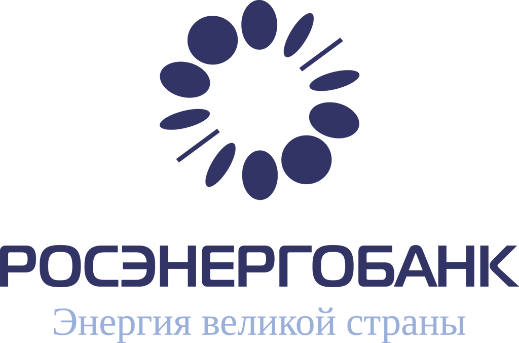 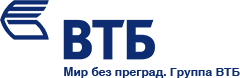 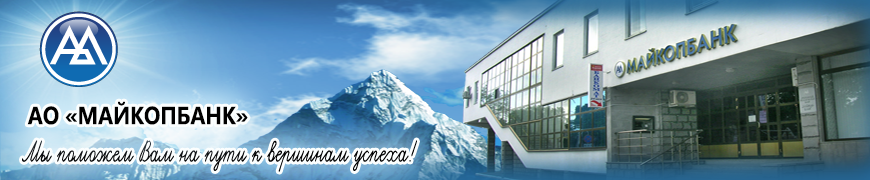 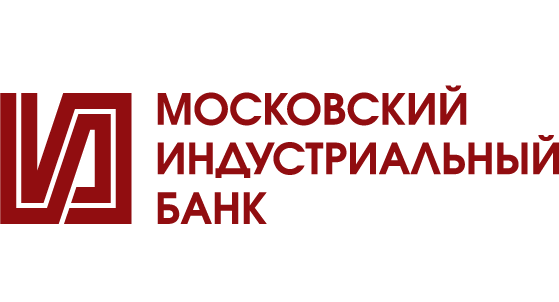 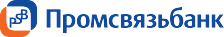 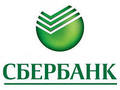 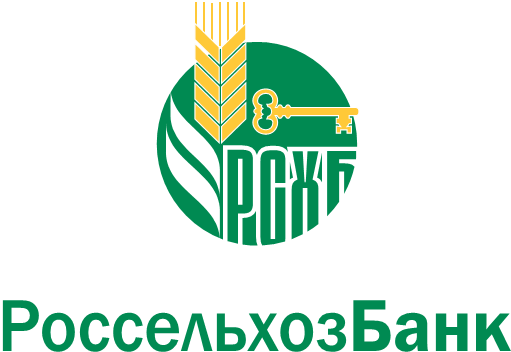 БанкДепозитные счета сумма, тыс.руб.Доходность актива, %Установленный Общий/ежегодный лимит поручительств на банк  рублейПАО «ВТБ»6 962,0005,670 000 000/7 000 000ПАО «Московский Индустриальный Банк»8 000,0007,5ПАО «Московский Индустриальный Банк»14 000,00011,3ПАО «Московский Индустриальный Банк»21 169,38812,1124 000 000/18 000 000КБ «Росэнергобанк»--14 000 000/7 000 000АО «Майкопбанк»72 473, 7948140 000 000/14 000 000ПАО «Промсвязьбанк»10 000,0009,370 000 000/17 500 000ПАО «Сбербанк России» 8620--35 000 000/17 500 000ПАО «Россельхозбанк»--14 000 000/14 000 000Итого132 605, 182467 000 000/95 000 000Наименование банкаЗадействовано лимита на 01.12.2016 г., руб.ПАО «ВТБ»2 750 000ПАО «Московский Индустриальный Банк»23 100 000КБ «Росэнергобанк»0АО «Майкопбанк»69 150 400ПАО «Промсвязьбанк»0ПАО «Сбербанк России» 86200ПАО «Россельхозбанк»0Итого95 000 400